Section 3 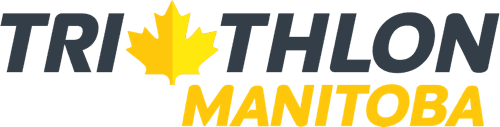 Equipment Borrowing  Agreement Updated February 2019Name of event: ______________ Event date: _________ To be submitted to the Triathlon Manitoba officea minimum of 21 days prior to the event.Email to – Attn:  Equipment Manager, triathlon.ed@sportmanitoba.caIf you have any questions, contact Jared Spier at 204 925 5636TRIATHLON MANITOBA EQUIPMENT LIST (as of February 2019) Equipment Borrowing Agreement A $500 damage deposit must be paid to Triathlon Manitoba with the Race Sanctioning submission, at least 45 days prior to the event. This amount will be refunded as long as all equipment is returned in good order and pre- and post-race reports are files on time.  The borrowing race organization will be responsible for equipment lost or damaged worth more than $500 damage deposit. A borrowing race organization will be charged $20/ hour per person (minimum 1 hour) for work which must be done to load, unload and clean equipment, unless the equipment is returned in storable shape. Each race shall provide 1 person to assist with loading and unloading.   Triathlon Manitoba reserves the right to suspend borrowing privileges to organizations with outstanding claims.  Triathlon Manitoba also reserves the right to refuse organizations borrowing privileges at any time. The cost of renting equipment (with the exception of a few items) is included in the sanctioning fee for your event. Non sanctioned events will have no access to this equipment. Triathlon Manitoba has the following additional equipment for rent at additional cost to sanctioned events: P.A. System 	 	$20.00 / event (3 day maximum) New EZ-UP Tents 	$20.00 each (3 day maximum) In the “PRE” column on the inventory lists, indicate the number of items you require for your event and fax to Triathlon Manitoba at 925-5703 or e-mail Attn: Equipment Manager at triathlon.ed@sportmanitoba.ca.The borrowing party must agree to replace, repair and return all equipment borrowed. Equipment must be cleaned (eg. jugs washed, buoys deflated etc.).  RENTAL TRUCK MUST BE RETURNED CLEAN AND FULL OF GASThis equipment is to be returned to Tri MB storage location at a time agreed on by the equipment manager. The trailer will be emptied and a post-race check-off done. Groups with outstanding invoices will not have access to equipment. I have read and agree with the terms and conditions stated herein. _______________________ 	 	___________________________                     __________________    Event:			_______________________________________________________________________Contact:		_______________________________________________________________________Phone and Email:	_______________________________________________________________________Date and Time Equipment Returned:	__________________________________________________________Condition of equipment upon return:	__________________________________________________________NO DESCRIPTION REQUESTEDTAKENRETURNED1 Trailer - blue open trailer1 Hitch and ball for open trailer 1 Wire harness for open trailer 1Spare Tire (Blue Open Trailer)1 Black Enclosed Trailer – 20ft long x 8.5 ft wide, 5000lb capacity1Hitch with ball for covered trailer96Metal A frames for “adult” bike racks 42 Metal A frames for KOS bike racks    104 Metal 10’ poles for bike racks 36T-Block sections, capacity 8 bikes per section70Name plate signs for T-Blocks, if required.17Metal Stop / Slow sign 29Highway safety flags  57Safety vests  4Older Yellow inflatable buoys with bags  24 Various sized orange inflatable buoys 6Yellow tetrahedron inflatable buoys, 8 feet high, in bags8Yellow banana buoys, 16 ft long, 18 inches diameter1Red tetrahedron inflatable buoy, 8 feet high, in bag2 Red banana buoys, 16 ft long,18 inches diameter1 Inflator, battery or AC current, red40Cinderblocks  Many Sections of blue carpet, various sizes, needs to be weighted or pegged down2 Swim (lifesaving) rings 6 Blue cooler jugs 5Gatorade jugs 10 Red ice coolers 1 ‘New’ Medical Cot 1 Medical kit1Folding 24”x 48” x 29” plastic table72Poly posts with bases 5729” traffic cones  4318” traffic cones 29 10” orange plastic cones ~300 ft plastic snow fencing 70 snow fencing posts ~350m pennant flagging in Rubbermaid box (Do Not Cut!) 2 curb ramps 1 Finish Line scaffold (12 ft long cross piece and two legs) 1 inflatable start/finish line 1 blower for inflatable start/finish line (blue and yellow) 3 podium boxes, white 18 Sandbags 1 Chalker 5Orange “Caution race in progress” signs (5 bases) 2 Smaller sized sandwich boards with “Caution race in progress” 1 Officials kit (with thermometer / vests etc) 1 Penalty board 1 Coleman generator (fuel not included)  1 50ft orange extension cord on spool 1Yellow extension cord1 10’ x 20’ EZUp Tent *added cost* - slightly damaged, but useable110’x10’ EZUp tents with walls (green) *added cost* 210’ X 10’ white EZUp tents (sides available)26’ x 6’ blue pop-up tents (shade only)28’ diameter red shade umbrellas1 Black wrist bands complete with 2 white tabs (numbers 1 - 210) w/box 1 Black wrist bands complete with 2 white tabs (numbers 211 - 405) w/box FewWooden stakes Many Assorted signs 1 Yamaha PA system (2 speakers, mixer & cables) *added cost*  2 Speaker stands for PA system 4 Flashing amber lights 6milk crates 1 blue rubber garbage can 2Megaphones – large, yellow3 Megaphones – smaller, red5Brooms 1 Dolly 3 ratchet tie-downs Kept at Triathlon MB office: 20Two-way radios complete with charger kit, PPT mics 1 Race clock (value $7,000) & storage box 1Race clock TripodNotes  Damages / Returns / Items to fix / MiscP.A.SYSTEM  	$20.00 __________  EZUP TENTS_____ at   $20.00 __________  TOTAL:  ________   PAID:  ________   (Cheque to be made payable to Triathlon Manitoba).Signature  	 	Print Name 	 	          Date 